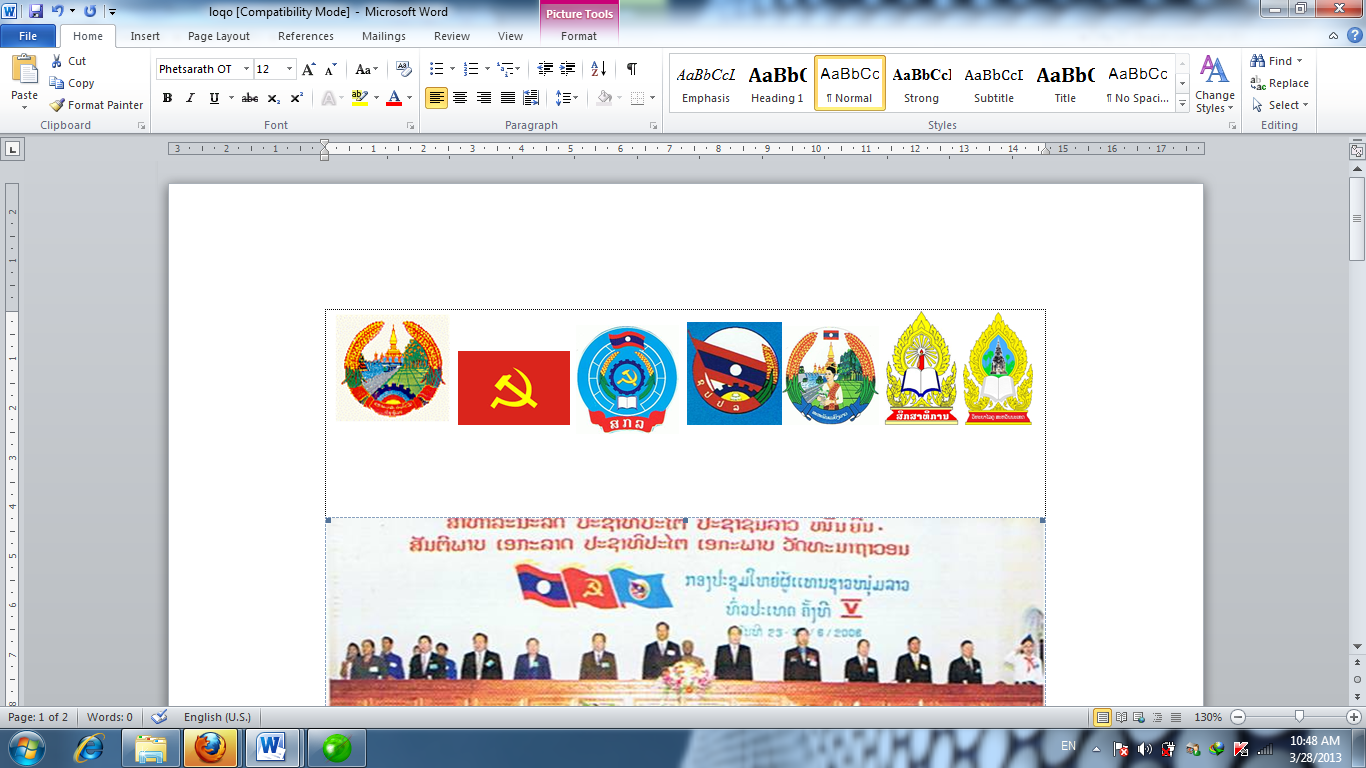 ການພັດທະນາຮູບແບບການໃຫ້ຄຳປຶກສາແນະນຳກາເຮັດການວິໄຈພາກປະຕິບັດສຳລັບຄູວິທະຍາໄລຄູສະຫວັນນະເຂດ ສປປ. ລາວປທ. ກະຕິກາ ຣາຊະບຸຕຣ໌ປທ. ລັດສະໝີ ພະໄຊສີປທ. ລັດຖະນົງໄຊ ໄຊຊະນະປທ. ພອນສຸກຂະ ອິນສີຊຽງໃໝ່ບົດໄຈສະບັບນີ້ເປັນສ່ວນໜຶ່ງຂອງການສົ່ງເສີ່ມການເຮັດການວິໄຈຂອງຄູຂອງສະພາວິທະຍາສາດວິທະຍາໄລຄູສະຫວັນນະເຂດ ປະຈຳສົກ 2019-2020 ຫ້ອງການພັດທະນາຄູວິທະຍາໄລຄູສະຫວັນນະເຂດ ສປປ.ລາວ31 ກໍລະກົດ 2020